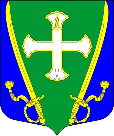 МУНИЦИПАЛЬНЫЙ СОВЕТ ВНУТРИГОРОДСКОГОМУНИЦИПАЛЬНОГО ОБРАЗОВАНИЯ ГОРОДА ФЕДЕРАЛЬНОГО ЗНАЧЕНИЯСАНКТ-ПЕТЕРБУРГМУНИЦИПАЛЬНЫЙ ОКРУГ СЕМЕНОВСКИЙСерпуховская ул., д.16, Санкт-Петербург, 190013, тел/факс (812)316-26-30, 
e-mail:  ms@mosemenovskiy.ru    сайт:семеновский.рфОКПО 48953264 ОГРН 1037851036376 ИНН 7826025883 КПП 783801001РЕШЕНИЕ №1-2	Принято МС МО МО Семеновский «29» марта 2023 годаПодписано Главой МО МО Семеновский «29» марта 2023 года«О назначении публичных слушаний проекта решения отчета об исполнении бюджета за 2022 год, показателей доходов, расходов бюджета за 2022 год и источников финансирования дефицита бюджета внутригородского муниципального образования города федерального значения Санкт-Петербург муниципальный округ Семеновский»В соответствии с положениями Федерального закона «Об общих принципах организации местного самоуправления в Российской Федерации», Устава внутригородского муниципального образования города федерального значения Санкт-Петербург муниципальный округ Семеновский, Муниципальный совет внутригородского муниципального образования города федерального значения Санкт-Петербург муниципальный округ СеменовскийРЕШИЛ:Провести публичные слушания проекта решения МС МО МО Семеновский 
«Об утверждении отчета об исполнении бюджета за 2022 год, показателей доходов, расходов бюджета за 2022 год и источников финансирования дефицита бюджета Муниципального образования муниципальный округ Семеновский (далее – проект решения) 18 апреля 2023 года в 12 часов 00 минут по адресу: Санкт-Петербург, ул. Серпуховская, д. 16.Утвердить Порядок учета предложений и порядок участия граждан в обсуждении проекта решения согласно Приложению №1 к настоящему Решению;Опубликовать в муниципальной газете «Семеновское время» информационное сообщение о проведении публичных слушаний, а также проект решения (Приложение №2 к настоящему Решению) не позднее чем за 10 дней до даты проведения публичных слушаний;Сбор предложений и замечаний граждан по проекту решения осуществлять по адресу: Санкт-Петербург, ул. Серпуховская, д. 16;Настоящее решение подлежит официальному опубликованию.Глава МО МО Семеновский					                    Я.А. Липинский	      Приложение № 1                                                       к Решению МС МО МО Семеновский                                                               		 № 1-2 от 29.03.2023                                                                        ПОРЯДОКучета предложений и порядок участия граждан в обсуждении проекта Решения МС МО МО Семеновский «Об утверждении отчета об исполнении бюджета за 2022 год, показателей доходов, расходов бюджета за 2022 год и источников финансирования дефицита бюджета внутригородского муниципального образования города федерального значения Санкт-Петербург муниципальный округ Семеновский»Настоящий порядок обсуждения проекта решения МС МО МО «Об утверждении отчета об исполнении бюджета за 2022 год, показателей доходов, расходов бюджета за 2022 год и источников финансирования дефицита бюджета внутригородского муниципального образования города федерального значения Санкт-Петербург муниципальный округ Семеновский» (далее – проект решения) принят в целях выявления, учета мнения и интересов населения по вопросу, вынесенному на публичные слушания.Заинтересованные лица могут обращаться в Муниципальный совет внутригородского муниципального образования города федерального значения Санкт-Петербург муниципальный округ Семеновский путем дистанционного обращения через Интернет-приемную на сайте семеновский.рф, также оставлять свои письменные обращения, предложения и замечания в ящике «Для обращений и заявлений», установленном в здании МО МО Семеновский по адресу: Серпуховская, 16, а также почтой России по адресу: 191003, Санкт-Петербург, Серпуховская, 16 (Муниципальный совет внутригородского муниципального образования города федерального значения Санкт-Петербург муниципальный округ Семеновский). Справки о регистрации обращений и вопросы по порядку приема обращений, заявлений и предложений можно получить в Муниципальном совете по телефону 
8 (812) 316-26-30.Участники публичных слушаний вправе представить свои письменные предложения и замечания, касающиеся обсуждаемого вопроса, для включения их в протокол публичных слушаний до 18.04.2023 указанным в пункте 2 способом.Письменные предложения и замечания подписываются подающим лицом с указанием фамилии, имени, отчества, адреса регистрации по месту жительства (пребывания).Заинтересованные лица, желающие принять участие в публичных слушаниях, должны предварительно записаться по телефону 8 (812) 316-26-30. Допуск будет осуществляться согласно спискам лиц, предварительно записавшихся на публичные слушания.Перед началом публичных слушаний его участники регистрируются в листе регистрации, указывая фамилию, имя, отчество и адрес регистрации по месту жительства (пребывания).В ходе проведения публичных слушаний участники могут задавать вопросы, вносить предложения и замечания по теме проведения слушаний, которые в обязательном порядке фиксируются в протоколе публичных слушаний.По итогам публичных слушаний принимается решение в форме рекомендательного заключения, которое направляется в МС МО МО Семеновский.